Sağlık Bilimleri Üniversitesi, 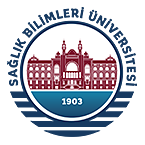 Hemşirelik Fakültesiİlmi Hüviyet Tespiti Sınavı Başvuru FormuSağlik Bilimleri Üniversitesi, Hemşirelik Fakültesi*	Adaylar Başvuru Formuna diplomada yazan ad-soyadının yanında Türk Vatandaşlığına geçti ise yeni ad soyadını da belirtmelidir.**  T.C. Vatandaşı Olmayan Yabancı uyruklu adaylar için Pasaport Numarası yazılmalıdır.ADI SOYADI  *UYRUĞUT.C.  KİMLİK NO / YU NOPASAPORT NO **DOĞUM TARİHİ (GÜN/AY/YIL)MEZUN OLDUĞU ÜNİVERSİTEMEZUN OLDUĞU FAKÜLTEMEZUN OLDUĞU BÖLÜMMEZUNİYET TARİHİCEP TELEFONU NUMARASIE-POSTA ADRESİADRESTARİH  -  İMZA                   Yurtdışındaki bir yükseköğretim kurumunda Hemşirelik Fakültesinde eğitimimi tamamladım. Diplomamın denklik işlemleri için Üniversiteniz tarafından 14 Kasım 2018 tarihinde yapılacak olan İlmi Hüviyet Tespiti Sınavına katılmak istiyorum.                                                                                     …../……../2018                                                                                         